EZ SILICONE MOLD RELEASE SPRAYMulti-Purpose Lubricating SprayEZ Silicone Mold Release Spray is a colorless, non-staining, food grade releasing agent. This spray is specially formulated as a multi-purpose, anti-stick lubricating spray for use on metals, impressions, stone, plaster, plastics, rubber, waxes, and similar materials. EZ Silicone Mold Release spray is ideal for spraying the model prior to thermal or vacuum forming for an easy, hassle-free release. This highly effective spray can also be used to ease the purging process of furnace accessories and cartridges during the injection process.  Net weight 12 oz.ADVANTAGES:Easy to use, colorless, non-staining, anti-stick releasing agentSaves time by allowing easy separation of thermal & vacuum formed materials from the modelEases the purging process of furnace accessories & cartridges during injectionReduces defects of appliances caused by plastics sticking to the porous stone modelEnvironmentally friendly & contains no Class I or Class II ozone depleting substances Contains no chlorofluorocarbons, hydrochlorofluorocarbons, or chlorinated solventsThe silicone used meets FDA regulation 21 CFR 181.28 as a release agentItem #135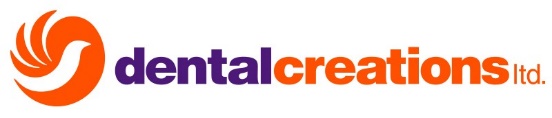 Suggested Retail Price $17.95